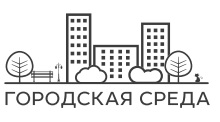 КАК ОТРЕМОНТИРОВАТЬ ДВОРОВУЮ ТЕРРИТОРИЮ?!Организовать и провести общее собрание собственников помещений многоквартирного дома.	На собрании необходимо:- согласовать какие работы будут выполняться. Из перечня минимальных работ – ремонт дворовых проездов, обеспечение освещения дворовых территорий, установка скамеек, урн для мусора, ремонт автомобильных парковок, ремонт тротуаров, пешеходных дорожек, озеленение территорий, ремонт отмостки. Из перечня дополнительных работ – ремонт твердых покрытий аллей, пешеходных мостиков, оборудование детских и (или) спортивных площадок, установка дополнительных элементов благоустройства, малых архитектурных форм.- определить долю финансового участия собственников в размере не менее 5 % от стоимости минимального перечня работ и не менее 20 % от стоимости дополнительного перечня работ. На установку детских площадок минимальное софинансирование не менее 90 %;- определить работы по трудовому участию;	- решить о финансировании разработки проектно-сметной документации и экспертизы достоверности определения начальной стоимости капитального ремонта двора;- определить уполномоченное лицо на дальнейшее согласование проекта благоустройства двора, участие в контроле и приемке работ.Обратиться в управление жилищно-коммунального хозяйства администрации г. Кемерово по адресу: просп.Советский, д.54, каб.148, тел.58-31-65 со следующим пакетом документов:Заявка на участие в муниципальной программе;Заверенная копия решения общего собрания;Дизайн-проект (схематичный проект будущего двора).Обратиться в управляющую организацию для заключения договора с проектной организацией на разработку проектно-сметной документации и на проведение экспертизы сметной стоимости капитального ремонта двора. Управляющая организация также поможет Вам в проведении общего собрания!